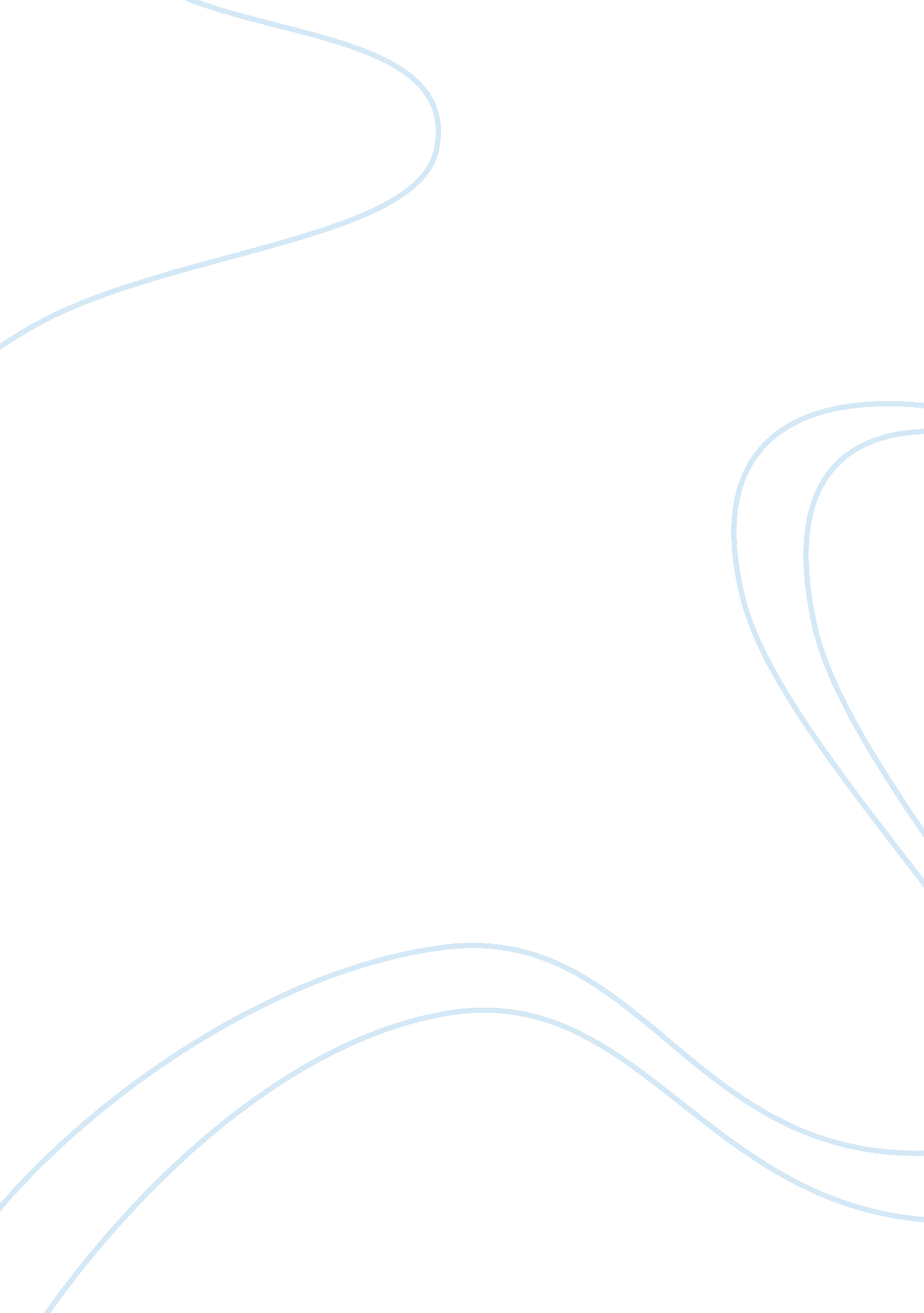 Today the years child abuse has become moreBusiness, Management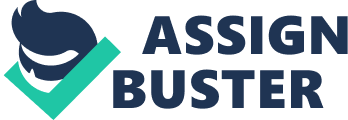 Today our country faces a major issue which is child abuse. Child abuse is increasing due to the fact that parents are not ready to become parents or they have more stressors in their life. Over the years child abuse has become more known around the United States. There are four major types of abuse, neglect, physical, emotional, sexual. We have created many more organizations to help the children in trouble. Children who are abused have to overcome many emotional obstacles in their life. Many different scenarios can happen to a child when Child  Protective Services (CPS) are involved. Child abuse is when a parent or caregiver fails to take care of the child, cause injury, death, emotional harm, or put them in danger.(www. childhelp. org/child-abuse) The victims of child abuse have a name called battered children. Even though we know many children are abused we will never know the exact number of children are abused each day. Each year there is 60, 000 cases or more reported. Many of these are repeated cases that are reported. Many officials don’t know why child abuse is on the rise. Some parents are cruel by nature some are not. Some parents praise their inbetween beatings. (Child Abuse by. Edward F. Dolan Jr.) The first type of abuse is physical. Physical abuse in when a parent or caregiver causes any non-accidental physical harm to child. Some examples of physical abuse are internal injuries, brain damage, broken bones, sprains, dislocation of joint, lifelong injuries, and death. There are signs somebody can look for in the parents when they suspect a child is being physically abused. Some characteristics in the parent are: they can’t or won’t explain what happened to the child, explain in a way that doesn’t make sense, show aggression towards the child, parents say the child is a troublemaker, lair, evil, and untrustworthy, also if they have a past of violence. There are many physical and mental signs that you can see in a child that is abused. Physical signs include: injuries in different stages of healing, injuries on different surfaces of the body, unexplained or explained injuries that don’t make sense and that have distinctive shapes, and frequent injuries. Emotional signs include: aggression towards peers, pets, other animals, the child seems afraid of parents or other adults, they experience depression and anxiety, child wears long sleeves out of season, nightmares or insomnia, immaturity, emotional and behavior extremes, self-destructive behavior or attitudes. When a parent or caregiver causes harm to a child’s mental or social development it is considered emotional abuse. While a single incident may be considered abuse most often emotional abuse patterns cause damage over time. Emotional abuse can be a simple as rejecting or ignoring a child for a long periods of time. Telling and making a child feel unwanted or unloved, shaming or humiliating, belittling, mocking, and constantly insulting a child are just a few more examples of emotional abuse. Signs of emotional abuse in a parent or caregiver: routinely ignore the child, criticizes them, yells at or blames the child, plays favorites with one of sibling over another, poor anger management or emotional self-regulation, stormy relationships with other adults, disrespectful to authority, if they have history of violence or abuse, untreated mental illness, alcoholism or substance abuse. Physical signs in children are: delays in their development, Wetting the bed and/or pants, speech disorders, health problems like ulcers, skin disorders, obesity and weight fluctuation. Behavioral signs are habits: like sucking, biting, rocking, they have learning disabilities, overly compliant or defensive, they have extreme emotions like aggression, withdrawal, anxieties, phobias, sleep disorders, destructive or antisocial behaviors, behavior that is inappropriate for age as old as adults and as young as an infinite, and they have suicidal thoughts and tendencies. 